INDICAÇÃO Nº 7344/2017Sugere ao Poder Executivo Municipal que proceda a troca de lâmpada na Rua Francisco m da Silva.Nos termos do Art. 108 do Regimento Interno desta Casa de Leis, dirijo-me a Vossa Excelência para sugerir ao setor competente que proceda a troca de lâmpada na extensão da  Rua Francisco m da Silva em frente ao nº72 Jardim Batagim.Justificativa:Fomos procurados por munícipes solicitando essa providencia, pois a falta de iluminação nesse local está causando transtornos e insegurança.Plenário “Dr. Tancredo Neves”, em 15 de Setembro de 2017.Edmilson Ignácio RochaDR. EDMILSON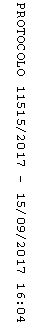 